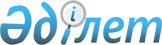 Солтүстік Қазақстан облысы Тайынша ауданы Чкалов ауылдық округінің 2021 – 2023 жылдарға арналған бюджетін бекіту туралыСолтүстік Қазақстан облысы Тайынша ауданы мәслихатының 2021 жылғы 8 қаңтардағы № 443 шешімі. Солтүстік Қазақстан облысының Әділет департаментінде 2021 жылғы 8 қаңтарда № 6918 болып тіркелді.
      Ескерту. 01.01.2021 бастап қолданысқа енгізіледі – осы шешімінің 7-тармағымен.
      Қазақстан Республикасы 2008 жылғы 4 желтоқсандағы Бюджет кодексінің 9-1, 75-баптарына, Қазақстан Республикасы 2001 жылғы 23 қаңтардағы "Қазақстан Республикасындағы жергілікті мемлекеттік басқару және өзін-өзі басқару туралы" Заңының 6-бабы 1-тармағының 2-7) тармақшасына сәйкес Солтүстік Қазақстан облысы Тайынша ауданының мәслихаты ШЕШІМ ҚАБЫЛДАДЫ:
      1. Солтүстік Қазақстан облысы Тайынша ауданы Чкалов ауылдық округінің 2021 – 2023 жылдарға арналған бюджеті тиісінше осы шешімге 1, 2 және 3-қосымшаларға сәйкес, оның ішінде 2021 жылға мынадай көлемдерде бекітілсін:
      1) кірістер - 335047 мың теңге:
      салықтық түсімдер - 12024 мың теңге;
      салықтық емес түсімдер - 0 мың теңге;
      негізгі капиталды сатудан түсетін түсімдер - 0 мың теңге;
      трансферттер түсімі – 323023 мың теңге;
      2) шығындар – 343263,4 мың теңге;
      3) таза бюджеттік кредиттеу - 0 мың теңге:
      бюджеттік кредиттер - 0 мың теңге;
      бюджеттік кредиттерді өтеу – 0 мың теңге;
      4) қаржы активтерімен операциялар бойынша сальдо - 0 мың теңге:
      қаржы активтерін сатып алу - 0 мың теңге;
      мемлекеттің қаржы активтерін сатудан түсетін түсімдер - 0 мың теңге;
      5) бюджет тапшылығы (профициті) - -8216,4 мың теңге;
      6) бюджет тапшылығын қаржыландыру (профицитін пайдалану) – 8216,4 мың теңге:
      қарыздар түсімі - 0 мың теңге;
      қарыздарды өтеу - 0 мың теңге;
      бюджет қаражатының пайдаланылатын қалдықтары – 8216,4 мың теңге.
      Ескерту. 1-тармақ жаңа редакцияда - Солтүстік Қазақстан облысы Тайынша ауданы мәслихатының 17.08.2021 № 77 (01.01.2021 бастап қолданысқа енгізіледі); 15.11.2021 № 99 (01.01.2021 бастап қолданысқа енгізіледі) шешімімен.


      2. Чкалов ауылдық округінің кірістері Қазақстан Республикасының Бюджет кодексіне сәйкес мынадай салықтық түсімдер есебінен қалыптасатыны белгіленсін:
      1) ауылдық округтің аумағындағы осы салықты салу объектілері бойынша жеке тұлғалардың мүлкіне салынатын салық;
      2) ауылдардың аумағындағы жер учаскелері бойынша жеке және заңды тұлғалардан алынатын, елдi мекендер жерлерiне салынатын жер салығы;
      3) көлік құралдары салығы:
      тұрғылықты жері ауылдардың аумағындағы жеке тұлғалардан; 
      өздерінің құрылтай құжаттарында көрсетілетін тұрған жері ауылдардың аумағында орналасқан заңды тұлғалардан.
      3. 2021 жылға арналған Чкалов ауылдық округінің бюджетінде республикалық бюджеттен 180 мың теңге сомасында мемлекеттік мәдениет ұйымдарының және архив мекемелерінің басқарушы және негізгі персоналына мәдениет ұйымдарындағы және архив мекемелеріндегі ерекше еңбек жағдайлары үшін лауазымдық айлықақысына қосымша ақылар белгілеуге ағымдағы нысаналы трансферттер түсімі ескерілсін.
      4. 2021 жылға арналған Чкалов ауылдық округінің бюджетінде облыстық бюджеттен Чкалов ауылдық округінің бюджетіне жолдарды орташа жөндеуге 22959,2 мың теңге сомасында, мемлекеттік қызметшілердің еңбекақыларын арттыруға 6312 мың теңге сомасында ағымдағы нысаналы трансферттер түсімі ескерілсін.
      Ескерту. 4-тармақ жаңа редакцияда - Солтүстік Қазақстан облысы Тайынша ауданы мәслихатының 17.08.2021 № 77 (01.01.2021 бастап қолданысқа енгізіледі); 15.11.2021 № 99 (01.01.2021 бастап қолданысқа енгізіледі) шешімімен.


      4-1. 2021 жылға арналған Чкалов ауылдық округінің бюджетінде Қазақстан Республикасының Ұлттық қорынан Чкалов ауылдық округінің бюджетіне Солтүстік Қазақстан облысы Тайынша ауданы Чкалов ауылдық округінің Чкалово ауылындағы кентішілік жолдарды орташа жөндеуге 246636 мың теңге сомасында ағымдағы нысаналы трансферттер түсімі ескерілсін.
      Ескерту. Шешім 4-1-тармақпен толықтырылды - Солтүстік Қазақстан облысы Тайынша ауданы мәслихатының 17.08.2021 № 77 (01.01.2021 бастап қолданысқа енгізіледі) шешімімен.


      5. 2021 жылға арналған Чкалов ауылдық округінің бюджетінде аудандық бюджеттен Чкалов ауылдық округінің бюджетіне жөн-жосықсыз төгілетін қоқыстар үйіндіні шығаруға және жоюға 1450 мың теңге, қоршау дайындауға 1300 мың теңге, ағаш дәретханалар орнатуға 380 мың теңге, жолдарды қысқы ұстауға 550 мың теңге, сумен жабдықтауды ұйымдастыруға 1450 мың теңге сомасында ағымдағы нысаналы трансферттер түсімі ескерілсін.
      Ескерту. 5-тармақ жаңа редакцияда - Солтүстік Қазақстан облысы Тайынша ауданы мәслихатының 17.08.2021 № 77 (01.01.2021 бастап қолданысқа енгізіледі); 15.11.2021 № 99 (01.01.2021 бастап қолданысқа енгізіледі) шешімімен.


      6. Аудандық бюджеттен 2021 жылға арналған Чкалов ауылдық округінің бюджетіне берілетін бюджеттік субвенция 23347 мың теңге сомасында белгіленсін.
      6-1. Осы шешімге 4-қосымшаға сәйкес 2021 жылға арналған Чкалов ауылдық округінің бюджетінде қаржылық жылдың басында қалыптасқан бюджет қаражатының бос қалдықтары есебінен шығыстар көзделсін.
      Ескерту. Шешім 6-1-тармақпен толықтырылды - Солтүстік Қазақстан облысы Тайынша ауданы мәслихатының 17.08.2021 № 77 (01.01.2021 бастап қолданысқа енгізіледі) шешімімен.


      7. Осы шешім 2021 жылғы 1 қаңтардан бастап қолданысқа енгізіледі. 2021 жылға арналған Солтүстік Қазақстан облысы Тайынша ауданы Чкалов ауылдық округінің бюджеті
      Ескерту. 1-қосымша жаңа редакцияда - Солтүстік Қазақстан облысы Тайынша ауданы мәслихатының 17.08.2021 № 77 (01.01.2021 бастап қолданысқа енгізіледі); 15.11.2021 № 99 (01.01.2021 бастап қолданысқа енгізіледі) шешімімен. 2022 жылға арналған Солтүстік Қазақстан облысы Тайынша ауданы Чкалов ауылдық округінің бюджеті 2023 жылға арналған Солтүстік Қазақстан облысы Тайынша ауданы Чкалов ауылдық округінің бюджеті 2021 жылғы 1 қаңтарға қалыптасқан бюджеттік қаражаттардың бос қалдықтарын бағыттау
      Ескерту. Шешім 4-қосымшамен толықтырылды - Солтүстік Қазақстан облысы Тайынша ауданы мәслихатының 17.08.2021 № 77 (01.01.2021 бастап қолданысқа енгізіледі) шешімімен.
					© 2012. Қазақстан Республикасы Әділет министрлігінің «Қазақстан Республикасының Заңнама және құқықтық ақпарат институты» ШЖҚ РМК
				
      Солтүстік Қазақстан облысы Тайынша ауданы мәслихаты сессиясының төрағасы

А. Кершис

      Солтүстік Қазақстан облысы Тайынша ауданымәслихатының хатшысы

К. Шарипов
Солтүстік Қазақстан облысыТайынша ауданының мәслихаты2021 жылғы 8 қаңтардағы№ 443шешіміне 1-қосымша
Санаты
Санаты
Санаты
Санаты
Санаты
Санаты
Атауы
Сомасы,
мың теңге
Сыныбы
Сыныбы
Сыныбы
Атауы
Сомасы,
мың теңге
Кіші сыныбы
Атауы
Сомасы,
мың теңге
1) Кірістер
335047
1
1
1
Салықтық түсімдер
12024
01
01
Табыс салығы
523
2
Жеке табыс салығы
523
04
04
Меншікке салынатын салықтар
11501
1
Мүлікке салынатын салықтар
133
3
Жер салығы
696
4
Көлiк құралдарына салынатын салық
10672
4
4
4
Трансферттердің түсімдері
323023
 02
 02
Мемлекеттiк басқарудың жоғары тұрған органдарынан түсетiн трансферттер
323023
 3
Аудандардың (облыстық маңызы бар қаланың) бюджетінен трансферттер
323023
Функционалдық топ
Функционалдық топ
Функционалдық топ
Функционалдық топ
Функционалдық топ
Функционалдық топ
Атауы
Сомасы, мың теңге
Кіші функция
Кіші функция
Кіші функция
Кіші функция
Кіші функция
Атауы
Сомасы, мың теңге
Бюджеттік бағдарламалардың әкімшісі
Бюджеттік бағдарламалардың әкімшісі
Бағдарлама
2) Шығындар
343263,4
01
Жалпы сипаттағы мемлекеттік қызметтер
40129,9
1
1
1
Мемлекеттік басқарудың жалпы функцияларын орындайтын өкілді, атқарушы және басқа органдар
40129,9
124
Аудандық маңызы бар қала, ауыл, кент, ауылдық округ әкімінің аппараты
40129,9
001
Аудандық маңызы бар қала, ауыл, кент, ауылдық округ әкімінің қызметін қамтамасыз ету жөніндегі қызметтер
40129,9
07
Тұрғын үй-коммуналдық шаруашылық
26723,8
3
3
3
Елді-мекендерді көркейту
26723,8
124
Аудандық маңызы бар қала, ауыл, кент, ауылдық округ әкімінің аппараты
26723,8
008
Елді мекендердегі көшелерді жарықтандыру
14130
009
Елді мекендердің санитариясын қамтамасыз ету
9463,8
011
Елді мекендерді абаттандыру мен көгалдандыру
1680
014
Елді мекендерді сумен жабдықтауды ұйымдастыру
1450
08
Мәдениет, спорт, туризм және ақпараттық кеңістiк
777
1
1
1
Мәдениет саласындағы қызмет
777
124
Аудандық маңызы бар қала, ауыл, кент, ауылдық округ әкімінің аппараты
777
006
Жергілікті деңгейде мәдени-демалыс жұмысын қолдау
777
12
Көлiк және коммуникация
1050
1
1
1
Автомобиль көлігі
1050
124
Аудандық маңызы бар қала, ауыл, кент, ауылдық округ әкімінің аппараты
1050
013
Аудандық маңызы бар қалаларда, ауылдарда, кенттерде, ауылдық округтерде автомобиль жолдарының жұмыс істеуін қамтамасыз ету
1050
13
Басқалар
274563,2
9
9
9
Басқалар
274563,2
124
Аудандық маңызы бар қала, ауыл, кент, ауылдық округ әкімінің аппараты
274563,2
040
Өңірлерді дамытудың 2025 жылға дейінгі бағдарламасы шеңберінде өңірлерді экономикалық дамытуға жәрдемдесу бойынша шараларды іске асыруға ауылдық елді мекендерді жайластыруды шешуге арналған іс-шараларды іске асыру
4968
057
"Ауыл - Ел бесігі" жобасы шеңберінде ауылдық елді мекендердегі әлеуметтік және инженерлік инфрақұрылым бойынша іс-шараларды іске асыру
269595,2
15
Трансферттер
19,5
1
1
1
Трансферттер
124
Аудандық маңызы бар қала, ауыл, кент, ауылдық округ әкімінің аппараты
19,5
048
Пайдаланылмаған (толық пайдаланылмаған) нысаналы трансферттерді қайтару
19,5
3) Таза бюджеттік кредиттеу
0
Бюджеттік кредиттер
0
Санаты
Санаты
Санаты
Санаты
Санаты
Санаты
Атауы
Сомасы, мың теңге
Сыныбы
Сыныбы
Сыныбы
Атауы
Сомасы, мың теңге
Кіші сыныбы
Атауы
Сомасы, мың теңге
5
5
5
Бюджеттік кредиттерді өтеу
0
01
01
Бюджеттік кредиттерді өтеу
0
Функционалдық топ
Функционалдық топ
Функционалдық топ
Функционалдық топ
Функционалдық топ
Функционалдық топ
Атауы
Сомасы,
мың теңге
Кіші функция
Кіші функция
Кіші функция
Кіші функция
Атауы
Сомасы,
мың теңге
Бюджеттік бағдарламалардың әкімшісі
Бюджеттік бағдарламалардың әкімшісі
Атауы
Сомасы,
мың теңге
Бағдарлама
Атауы
Сомасы,
мың теңге
4) Қаржы активтері мен операциялар бойынша сальдо
0
Санаты
Санаты
Санаты
Санаты
Санаты
Санаты
Атауы
Сомасы,
мың теңге
Сыныбы
Сыныбы
Сыныбы
Атауы
Сомасы,
мың теңге
Кіші сыныбы
Атауы
Сомасы,
мың теңге
6
6
6
Мемлекеттің қаржы активтерін сатудан түсетін түсімдер
0
01
01
Мемлекеттің қаржы активтерін сатудан түсетін түсімдер
0
5) Бюджет тапшылығы (профициті)
- 8216,4
6) Бюджет тапшылығын қаржыландыру (профицитін пайдалану)
8216,4
7
7
7
Қарыздар түсімдері
0
Функционалдық топ
Функционалдық топ
Функционалдық топ
Функционалдық топ
Функционалдық топ
Функционалдық топ
Атауы
Сомасы, мың теңге
Кіші функция
Кіші функция
Кіші функция
Кіші функция
Атауы
Сомасы, мың теңге
Бюджеттік бағдарламалардың әкімшісі
Бюджеттік бағдарламалардың әкімшісі
Атауы
Сомасы, мың теңге
Бағдарлама
Атауы
Сомасы, мың теңге
14
14
Борышқа қызмет көрсету
0
1
1
Қарыздарды өтеу
0
16
16
Қарыздарды өтеу
0
1
1
Қарыздарды өтеу
0
Санаты
Санаты
Санаты
Санаты
Санаты
Санаты
Атауы
Сомасы, мың теңге
Сыныбы
Сыныбы
Сыныбы
Атауы
Сомасы, мың теңге
Кіші сыныбы
Атауы
Сомасы, мың теңге
8
8
8
Бюджет қаражатының пайдаланылатын қалдықтары
8216,4
01
01
Бюджет қаражаты қалдықтары
8216,4
1
Бюджет қаражатының бос қалдықтары
8216,4Солтүстік Қазақстан облысыТайынша ауданы мәслихатының2021 жылғы 8 қаңтардағы№ 443 шешіміне2-қосымша
Санаты
Санаты
Санаты
Атауы
Сомасы,
мың теңге
Сыныбы
Сыныбы
Атауы
Сомасы,
мың теңге
Кіші сыныбы
Атауы
Сомасы,
мың теңге
1) Кірістер
34071
1
Салықтық түсімдер
10501
1
Мүлiкке салынатын салықтар
140
3
Жер салығы
731
4
Көлiк құралдарына салынатын салық
9630
4
Трансферттердің түсімдері
23570
 02
Мемлекеттiк басқарудың жоғары тұрған органдарынан түсетiн трансферттер
23570
 3
Аудандардың (облыстық маңызы бар қаланың) бюджетінен трансферттер
23570
Функционалдық топ
Функционалдық топ
Функционалдық топ
Атауы
Сомасы, мың теңге
Бюджеттік бағдарламалардың әкімшісі
Бюджеттік бағдарламалардың әкімшісі
Атауы
Сомасы, мың теңге
Бағдарлама
Атауы
Сомасы, мың теңге
2 ) Шығындар
34071
01
Жалпы сипаттағы мемлекеттік қызметтер
23246
124
Аудандық маңызы бар қала, ауыл, кент, ауылдық округ әкімінің аппараты
23246
001
Аудандық маңызы бар қала, ауыл, кент, ауылдық округ әкімінің қызметін қамтамасыз ету жөніндегі қызметтер
23246
07
Тұрғын үй-коммуналдық шаруашылық
3868
124
Аудандық маңызы бар қала, ауыл, кент, ауылдық округ әкімінің аппараты
3868
008
Елді мекендердегі көшелерді жарықтандыру
3811
009
Елді мекендердің санитариясын қамтамасыз ету
57
08
Мәдениет, спорт, туризм және ақпараттық кеңістiк
601
124
Аудандық маңызы бар қала, ауыл, кент, ауылдық округ әкімінің аппараты
601
006
Жергілікті деңгейде мәдени-демалыс жұмысын қолдау
601
13
Басқалар
6356
124
Аудандық маңызы бар қала, ауыл, кент, ауылдық округ әкімінің аппараты
6356
040
Өңірлерді дамытудың 2025 жылға дейінгі мемлекеттік бағдарламасы шеңберінде өңірлерді экономикалық дамытуға жәрдемдесу бойынша шараларды іске асыруға ауылдық елді мекендерді жайластыруды шешуге арналған іс-шараларды іске асыру
6356
3) Таза бюджеттік кредиттеу
0
Бюджеттік кредиттер
0
Санаты
Санаты
Санаты
Атауы
Сомасы, мың теңге
Сыныбы
Сыныбы
Атауы
Сомасы, мың теңге
Кіші сыныбы
Атауы
Сомасы, мың теңге
5
Бюджеттік кредиттерді өтеу
0
Функционалдық топ
Функционалдық топ
Функционалдық топ
Атауы
Сомасы,
мың теңге
Бюджеттік бағдарламалардың әкімшісі
Бюджеттік бағдарламалардың әкімшісі
Атауы
Сомасы,
мың теңге
Бағдарлама
Атауы
Сомасы,
мың теңге
4) Қаржы активтері мен операциялар бойынша сальдо
0
Санаты 
Санаты 
Санаты 
Атауы
Сомасы,
мың теңге
Сыныбы
Сыныбы
Атауы
Сомасы,
мың теңге
Кіші сыныбы
Атауы
Сомасы,
мың теңге
6
Мемлекеттің қаржы активтерін сатудан түсетін түсімдер
0
5) Бюджет тапшылығы (профициті)
0
6) Бюджет тапшылығын қаржыландыру (профицитін пайдалану)
0
7
Қарыздар түсімдері
0
Функционалдық топ
Функционалдық топ
Функционалдық топ
Атауы
Сомасы, мың теңге
Бюджеттік бағдарламалардың әкімшісі
Бюджеттік бағдарламалардың әкімшісі
Атауы
Сомасы, мың теңге
Бағдарлама
Атауы
Сомасы, мың теңге
14
Борышқа қызмет көрсету
0
16
Қарыздарды өтеу
0
Санаты
Санаты
Санаты
Атауы
Сомасы, мың теңге
Сыныбы
Сыныбы
Атауы
Сомасы, мың теңге
Кіші сыныбы
Атауы
Сомасы, мың теңге
8
Бюджет қаражатының пайдаланылатын қалдықтары
0
01
Бюджет қаражаты қалдықтары
0
1
Бюджет қаражатының бос қалдықтары
0Солтүстік Қазақстан облысыТайынша ауданы мәслихатының2021 жылғы 8 қаңтардағы№ 443 шешіміне3-қосымша
Санаты
Санаты
Санаты
Атауы
Сомасы,
мың теңге
Сыныбы
Сыныбы
Атауы
Сомасы,
мың теңге
Кіші сыныбы
Атауы
Сомасы,
мың теңге
1) Кірістер
34830
1
Салықтық түсімдер
11027
1
Мүлiкке салынатын салықтар
147
3
Жер салығы
768
4
Көлiк құралдарына салынатын салық
10112
4
Трансферттердің түсімдері
23803
 02
Мемлекеттiк басқарудың жоғары тұрған органдарынан түсетiн трансферттер
23803
 3
Аудандардың (облыстық маңызы бар қаланың) бюджетінен трансферттер
23803
Функционалдық топ
Функционалдық топ
Функционалдық топ
Атауы
Сомасы, мың теңге
Бюджеттік бағдарламалардың әкімшісі
Бюджеттік бағдарламалардың әкімшісі
Атауы
Сомасы, мың теңге
Бағдарлама
Атауы
Сомасы, мың теңге
2) Шығындар
34830
01
Жалпы сипаттағы мемлекеттік қызметтер
23491
124
Аудандық маңызы бар қала, ауыл, кент, ауылдық округ әкімінің аппараты
23491
001
Аудандық маңызы бар қала, ауыл, кент, ауылдық округ әкімінің қызметін қамтамасыз ету жөніндегі қызметтер
23491
07
Тұрғын үй-коммуналдық шаруашылық
4062
124
Аудандық маңызы бар қала, ауыл, кент, ауылдық округ әкімінің аппараты
4062
008
Елді мекендердегі көшелерді жарықтандыру
4002
009
Елді мекендердің санитариясын қамтамасыз ету
60
08
Мәдениет, спорт, туризм және ақпараттық кеңістiк
604
124
Аудандық маңызы бар қала, ауыл, кент, ауылдық округ әкімінің аппараты
604
006
Жергілікті деңгейде мәдени-демалыс жұмысын қолдау
604
13
Басқалар
6673
124
Аудандық маңызы бар қала, ауыл, кент, ауылдық округ әкімінің аппараты
6673
040
Өңірлерді дамытудың 2025 жылға дейінгі мемлекеттік бағдарламасы шеңберінде өңірлерді экономикалық дамытуға жәрдемдесу бойынша шараларды іске асыруға ауылдық елді мекендерді жайластыруды шешуге арналған іс-шараларды іске асыру
6673
3) Таза бюджеттік кредиттеу
0
Бюджеттік кредиттер
0
Санаты
Санаты
Санаты
Атауы
Сомасы, мың теңге
Сыныбы
Сыныбы
Атауы
Сомасы, мың теңге
Кіші сыныбы
Атауы
Сомасы, мың теңге
5
Бюджеттік кредиттерді өтеу
0
Функционалдық топ
Функционалдық топ
Функционалдық топ
Атауы
Сомасы,
мың теңге
Бюджеттік бағдарламалардың әкімшісі
Бюджеттік бағдарламалардың әкімшісі
Атауы
Сомасы,
мың теңге
Бағдарлама
Атауы
Сомасы,
мың теңге
4) Қаржы активтері мен операциялар бойынша сальдо
0
Санаты 
Санаты 
Санаты 
Атауы
Сомасы,
мың теңге
Сыныбы
Сыныбы
Атауы
Сомасы,
мың теңге
Кіші сыныбы
Атауы
Сомасы,
мың теңге
6
Мемлекеттің қаржы активтерін сатудан түсетін түсімдер
0
5) Бюджет тапшылығы (профициті)
0
6) Бюджет тапшылығын қаржыландыру (профицитін пайдалану)
0
7
Қарыздар түсімдері
0
Функционалдық топ
Функционалдық топ
Функционалдық топ
Атауы
Сомасы, мың теңге
Бюджеттік бағдарламалардың әкімшісі
Бюджеттік бағдарламалардың әкімшісі
Атауы
Сомасы, мың теңге
Бағдарлама
Атауы
Сомасы, мың теңге
14
Борышқа қызмет көрсету
0
16
Қарыздарды өтеу
0
Санаты
Санаты
Санаты
Атауы
Сомасы, мың теңге
Сыныбы
Сыныбы
Атауы
Сомасы, мың теңге
Кіші сыныбы
Атауы
Сомасы, мың теңге
8
Бюджет қаражатының пайдаланылатын қалдықтары
0
01
Бюджет қаражаты қалдықтары
0
1
Бюджет қаражатының бос қалдықтары
0Солтүстік Қазақстан облысыТайынша ауданы мәслихатының2021 жылғы 8 қаңтардағы№ 443 шешіміне4-қосымша
Санаты
Санаты
Санаты
Санаты
Атауы
Сомасы, мың теңге
Сыныбы
Сыныбы
Сыныбы
Атауы
Сомасы, мың теңге
Кіші сыныбы
Атауы
Сомасы, мың теңге
8
Бюджет қаражатының пайдаланылатын қалдықтары
8216,4
01
01
Бюджет қаражаты қалдықтары
8216,4
1
Бюджет қаражатының бос қалдықтары
8216,4
Функционалдық топ
Функционалдық топ
Функционалдық топ
Функционалдық топ
Атауы
Сомасы мың теңге
Кіші функция
Кіші функция
Кіші функция
Атауы
Сомасы мың теңге
Бюджеттік бағдарламалардың әкімшісі
Бюджеттік бағдарламалардың әкімшісі
Атауы
Сомасы мың теңге
Бағдарлама
Атауы
Сомасы мың теңге
2) Шығындар
8216,4
01
Жалпы сипаттағы мемлекеттік қызметтер
7696,9
1
Мемлекеттік басқарудың жалпы функцияларын орындайтын өкілді, атқарушы және басқа органдар
7696,9
124
Аудандық маңызы бар қала, ауыл, кент, ауылдық округ әкімінің аппараты
7696,9
001
Аудандық маңызы бар қала, ауыл, кент, ауылдық округ әкімінің қызметін қамтамасыз ету жөніндегі қызметтер
7696,9
12
Көлiк және коммуникация
500
1
Автомобиль көлігі
500
124
Аудандық маңызы бар қала, ауыл, кент, ауылдық округ әкімінің аппараты
500
013
Аудандық маңызы бар қалаларда, ауылдарда, кенттерде, ауылдық округтерде автомобиль жолдарының жұмыс істеуін қамтамасыз ету
500
15
Трансферттер
19,5
1
Трансферттер
19,5
124
Аудандық маңызы бар қала, ауыл, кент, ауылдық округ әкімінің аппараты
19,5
048
Пайдаланылмаған (толық пайдаланылмаған) нысаналы трансферттерді қайтару
19,5